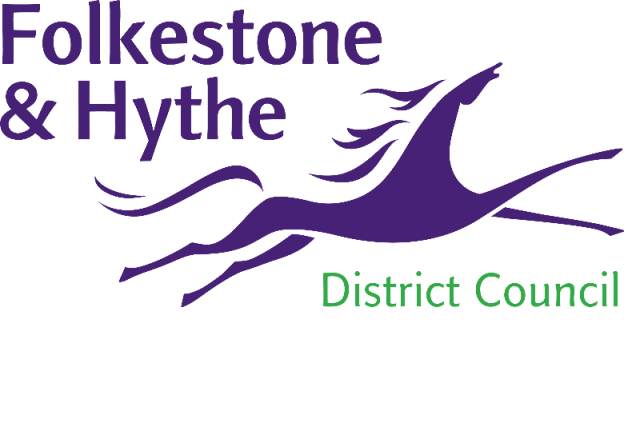 Non-HRA Property Valuation 2019/20SpecificationIntroductionFolkestone & Hythe District Council ("the Council" or "FHDC") wishes to select and appoint a suitable supplier to provide a property valuation service to the council for its non-housing property assets including those it manages as a trustee of a the Folkestone Parks and Pleasure Grounds Charity.The key work streams required for this service are;-Revaluation as at 1 April 2019 of all non-HRA property assets of the council classified as Property Plant and Equipment (PPE) for inclusion on the council’s balance sheet.Annual revaluation as at 31 March 2020 of all  property assets of the Folkestone Parks and Pleasure Grounds Charity where the council acts as trustee (including Investment Assets) for inclusion on the charity’s balance sheet 2019-20 year end review of the council’s investment and surplus property assets valuations to comply with CIPFA’s Accounting Code for inclusion on the council’s balance sheet at 31 March 2020 2019-20 year end review of non-HRA property assets classified as PPE to value any impairment and general price changes (increases or decreases) to the portfolio for inclusion on the council’s balance sheet at 31 March 2020.The council’s overall non-housing property portfolio includes, car parks, public conveniences, industrial units, sports buildings, a swimming pool, offices and depots, commercial and industrial properties generating income, land, plus a small number of surplus properties and sites either awaiting disposal or regeneration.CharitiesThe Council is also trustee to several charities. The most notable of these is the Folkestone Park and Pleasure Grounds Charity with land and property assets with an approximate value of £0.65m. 1.	Revaluation of the non-HRA property assets of the council for inclusion on the council’s balance sheet as Property Plant and Equipment (PPE). Specifically this excludes property classified by the council as Investment and Surplus AssetsDescription of WorkValuation of properties to be based on values at 1st April 2019 for inclusion on the council’s balance sheet reflecting their existing use.Where applicable valuations to be apportioned between land and buildings to support depreciation assessments.Valuer to classify between specialised and non-specialised categories.Valuer to determine valuation method applicable based on categorisation, above.Valuer to estimate the market value for properties where they are considered to be materially different from those in their existing use.Valuer to estimate the useful economic life in years of the revalued properties assuming they are adequately maintained to support their current use to support depreciation assessments.Valuation to meet the minimum requirements of the RICS ‘Red Book’ and CIPFA’s Accounting Code of Practice.Reporting RequirementsCertified valuation report available in electronic format.Must show valuation methods and any assumptions.Valuation schedule showing all properties valued including those classified as ‘de minimis’ in Excel format (De-minimis level is £10k per individual asset).Report and schedule must be suitable for public inspection.Final format to be agreed between the council and the valuer.Information Provided by FHDCExcel schedule of property portfolio identifying:Properties by locationCurrent gross book value split between land and buildings where appropriateTenure – freehold or leaseholdUseful life of each property when last revalued used for depreciation assessmentSample properties currently classified as ‘de minimis’ requiring a valuation to be undertaken to clarify whether or not they remain as ‘de minimis’Timescale to Complete6 weeks from final instruction being agreedFinal report required by 31 January 20202.	Annual revaluation of all  property assets, including investment assets, of the Folkestone Parks and Pleasure Grounds Charity where the council acts as trustee for inclusion on the charity’s balance sheetDescription of WorkValuation of properties to be based on values at 31 March 2020 for inclusion on the Charity’s balance sheet reflecting their existing useWhere applicable valuations to be apportioned between land and buildings to support depreciation assessmentsValuer to classify between specialised and non-specialised categoriesValuer to determine valuation method applicable based on categorisation, aboveValuer to estimate the market value for properties where they are considered to be materially different from those in their existing useValuer to estimate the useful economic life in years of the revalued properties assuming they are adequately maintained to support their current use to support depreciation assessmentsValuations required by 28 February 2020, in advance of the end of the financial year, so will  be based on best estimated informationUpdate note at 31 March 2020 to clarify if the estimated valuations provided in advance of the year end remain valid or advice on any amendments requiredValuation to meet the minimum requirements of the RICS ‘Red Book’ and CIPFA’s Accounting Code of Practice.Reporting RequirementsCertified valuation report available in electronic formatMust show valuation methods and any assumptionsValuation schedule showing all properties valued including those classified as ‘de minimis’ in Excel format (De-minimis level is £10k per individual asset)Report and schedule must be suitable for public inspectionFinal format to be agreed between the council and the valuerInformation Provided by FHDCExcel schedule of property portfolio identifying:Properties by location Current gross book value split between land and buildings where appropriate (last valuation date was 31 March 2019)Tenure – freehold or leaseholdUseful life of each property when last revalued used for depreciation assessmentTenancy details for Investment Assets to be provided on award of contractProperties currently classed as ‘de mininis’Timescale to CompleteFinal instruction from FHDC by 17 January 2020.Estimated valuations required by 28 February 2020Clarification note required by 31 March 2020 regarding the estimated valuations provided3.	2019-20 year end review of Investment and Surplus Assets valuations to comply with CIPFA’s Accounting Code for inclusion on the council’s balance sheet at 31 March 2020Description of WorkDesktop review of the  valuations of properties classified as Investment and Surplus AssetsValuation of properties to be estimated at 31st March 2020Apportion between land and buildings where applicableValuation to meet the minimum requirements of the RICS ‘Red Book’ and CIPFA’s Accounting Code of PracticeValuations to comply with the ‘highest and best’ concept required under International Financial Reporting Standard (IFRS) 13Valuations required by 28 February 2020, in advance of the end of the financial year, so will  be based on best estimated informationUpdate note at 31 March 2020 to clarify if the estimated valuations provided in advance of the year end remain valid or advice on any amendments requiredFHDC to provide a final instruction for the valuation of these classes of assets by 17 January 2020 to include an updated list of properties to be valued.Reporting RequirementsCertified valuation report available in electronic formatMust show valuation method and any assumptions, including estimation techniques usedValuation schedule of properties in Excel formatMust be suitable for public inspectionFinal format to be agreed between the council and the valuerInformation Provided by FHDCExcel schedule of the current investment and surplus property portfolio including:Properties by location Current gross book value split between land and buildings where appropriateLatest tenancy details including any changes made since last valuation assessmentTimescale to CompleteFinal instruction from FHDC by 17 January 2020.Estimated valuations required by 28 February 2020Clarification note required by 31 March 2020 regarding the estimated valuations provided4.	2019/20 year end review of non-HRA property assets classified as PPE to value any impairment and general price changes (increases or decreases) to the portfolio for inclusion on the council’s balance sheet at 31 March 2020Description of WorkAnnual impairment assessment based on information supplied by the councilDesktop assessment of the general price change for a sample of the top 20  non-HRA property portfolio PPE assets by value for the period from 1 April 2019 to 31 March 2020 (Sample to be determined from outcome of valuation work in ‘category of work no. 1’, above)Valuation to meet the minimum requirements of the RICS ‘Red Book’ and CIPFA’s Accounting Code of Practice.Valuations required by 28 February 2020, in advance of the end of the financial year, so will  be based on best estimated informationUpdate note at 31 March 2020 to clarify if the estimated valuations provided in advance of the year end remain valid or advice on any amendments requiredFHDC to provide a final instruction for the valuation of these classes of assets by 17 January 2020 to include an updated list of properties to be valued.Reporting RequirementsCertified valuation report available in electronic formatMust show valuation method and any assumptions, including estimation techniques usedValuation schedule of properties in Excel format if applicableMust be suitable for public inspectionFinal format to be agreed between the council and the valuerInformation Provided by FHDCDetails of individual properties where damage or other issues which may affect its valuation(Historically, the council has had very few properties where an impairment assessment has been required)Sample of top 20 assets by value to be determined from the outcome of ‘category of work no. 1’ from this schedule.Timescale to CompleteFinal instruction from FHDC by 17 January 2020.Estimated valuations required by 28 February 2020Clarification note required by 31 March 2020 regarding the estimated valuations provided